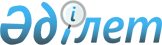 Об утверждении Положения коммунального государственного учреждения "Кызылординский городской отдел жилищно-коммунального хозяйства и жилищной инспекции"Постановление акимата города Кызылорда Кызылординской области от17 мая 2016 года № 5357      В соответствии с Законом Республики Казахстан от 23 января 2001 года "О местном государственном управлении и самоуправлении в Республике Казахстан", Законом Республики Казахстан от 1 марта 2011 года "О государственном имуществе" и Указом Президента Республики Казахстан от 29 октября 2012 года № 410 "Об утверждении Типового положения государственного органа Республики Казахстан" акимат города Кызылорды ПОСТАНОВЛЯЕТ:

      1. Утвердить прилагаемое Положение коммунального государственного учреждения "Кызылординский городской отдел жилищно-коммунального хозяйства и жилищной инспекции".

      2. Признать утратившим силу постановление акимата города Кызылорда от 16 февраля 2015 года № 2855 "Об утверждении Положения коммунального государственного учреждения "Кызылординский городской отдел жилищно-коммунального хозяйства и жилищной инспекции" (зарегистрировано в Реестре государственной регистрации нормативных правовых актов №4906, опубликовано в газетах "Кызылорда таймс" от 11 марта 2015 года №10, "Ақмешіт апталығы" от 12 марта 2015 года №19 и в информационно-правовой системе "Әділет" от 12 марта 2015 года).

      3. Контроль за исполнением постановления возложить на заместителя акима города Кызылорды Шаменова А.

      4. Настоящее постановления вводится в действие со дня подписания.

 Положение коммунального государственного учреждения "Кызылординский городской отдел жилищно-коммунального хозяйства и жилищной инспекции" 1. Общие положения      1. Коммунальное государственное учреждения "Кызылординский городской отдел жилищно-коммунального хозяйства и жилищной инспекции" (далее - Отдел) является государственным органом Республики Казахстан, осуществляющим руководство в сферах жилищно-коммунального хозяйства и жилищного фонда.

      2. Отдел имеет ведомства:

      1) Государственное коммунальное предприятие на праве хозяйственного ведения "Кызылордатеплоэлектроцентр";

      2) Государственное коммунальное предприятие на праве хозяйственного ведения "Кызылорда Су жуйеси";

      3) Товарищество с ограниченной ответственностью "Тұрғын үй Қызылорда";

      4) Товарищество с ограниченной ответственностыо "Парк имени первого Президента Республики Казахстан";

      5) Товарищество с ограниченной ответственностью "Қызылорда Сыр суы";

      6) Товарищество с ограниченной ответственностью "Қызылорда тазалығы".

      3. Отдел осуществляет свою деятельность в соответствии с Конституцией и законами Республики Казахстан, актами Президента и Правительства Республики Казахстан, иными нормативными правовыми актами, а также настоящим Положением.

      4. Отдел - является юридическим лицом в организационно-правовой форме государственного учреждения, имеет печати и штампы со своим наименованием на государственном языке, бланки установленного образца, в соответствии с законодательством Республики Казахстан счета в органах казначейства.

      5. Отдел вступает в гражданско-правовые отношения от собственного имени.

      6. Отдел имеет право выступать стороной гражданско-правовых отношений от имени государства, если оно уполномочено на это в соответствии с законодательством.

      7. Отдел по вопросам своей компетенции в установленном законодательством порядке принимает решения, оформляемые приказами руководителя Отдела и другими актами, предусмотренными законодательством Республики Казахстан.

      8. Структура и лимит штатной численности Отдела утверждаются в соответствии с действующим законодательством.

      9. Местонахождение юридического лица: индекс 120014, Республика Казахстан, Кызылординская область, город Кызылорда, улица Ы.Жахаева №16.

      10. Полное наименование государственного органа - коммунальное государственное учреждения "Кызылординский городской отдел жилищно-коммунального хозяйства и жилищной инспекции".

      11. Настоящее Положение является учредительным документом Отдела.

      12. Финансирование деятельности Отдела осуществляется из республиканского и местных бюджетов, бюджета (сметы расходов) Национального Банка Республики Казахстан.

      13. Отделу запрещается вступать в договорные отношения с субъектами предпринимательства на предмет выполнения обязанностей, являющихся функциями Отдела.

      14. Режим работы Отдела:

      1) нормальная продолжительность рабочего времени Отдела 40 часов в неделю;

      2) время работы Отдела с 09.00 часов до 19.00 часов местного времени. Перерыв: с 13.00 часов до 15.00 часов;

      3) в субботу и в воскресенье, а также в установленные законодательством Республики Казахстан праздничные дни, Отдел не работает.

      Если Отделу законодательными актами предоставлено право осуществлять, приносящую доходы деятельность, то доходы, полученные от такой деятельности, направляются в доход республиканского бюджета.

 2. Основные задачи, функции, права и обязанности Отдела      15. Миссия Отдела: 

      1) реализация жилищно-коммунального хозяйства и жилищного фонда.

      2) государственный контроль в области жилищного фонда, осуществляемый посредством проведения проверки должностными лицами жилищной инспекции общего имущества участников кондоминиума.

      16. Задачи Отдела:

      1) организация технического обследования общего имущества объекта кондоминиума;

      2) определение перечня, периодов и очередности проведения отдельных видов капитального ремонта общего имущества объекта кондоминиума;

      3) согласование сметы расходов на проведение отдельных видов капитального ремонта общего имущества объекта кондоминиума, представленной органом управления объекта кондоминиума, финансируемых с участием жилищной помощи;

      4) участие в комиссиях по приемке выполненных работ по отдельным видам капитального ремонта общего имущества объекта кондоминиума.

      5) обеспечивает проведение государственной политики в области энергосбережения и повышения энергоэффективности;

      6) развития жилищно-коммунального хозяйства;

      7) осуществлением мероприятий по подготовке жилого дома (жилого здания) к сезонной эксплуатации;

      8) государственный контроль над качеством работ, выполненных по отдельным видам капитального ремонта общего имущества объекта кондоминиума;

      9) обеспечивают организацию мероприятий по сохранению и надлежащей эксплуатации жилищного фонда;

      10) организуют работу жилищной инспекции по контролю деятельности органов управления объектом кондоминиума по сохранению и надлежащей эксплуатации жилищного фонда;

      11) осуществляют в интересах местного государственного управления иные полномочия, возлагаемые на местные исполнительные органы законодательством Республики Казахстан.

      17. Функции Отдела:

      1) обеспечивает включение мероприятий по энергосбережению и повышению энергоэффективности в программу развития соответствующего города областного значения, а также осуществляет информационную деятельность в области энергосбережения и повышения энергоэффективности;

      2) организует строительство и эксплуатацию водопроводов, очистных сооружений, тепловых и электрических сетей и других объектов транспортной и инженерной инфраструктуры;

      3) организует снос аварийного жилья;

      4) в сфере благоустройства, озеленения (капитальный ремонт, и содержание площадок, фонтанов, скверов, каналов, уличного освещения);

      5) содержанием и ремонтом сетей уличного освещения и декоративно - функционального освещения;

      6) ремонтом сетей ливневых канализаций, ливнестоков;

      7) содержание, ремонт арыков и каналов;

      8) с содержание и ремонт парков, скверов, бульваров, цветников, фонтанов;

      9) содержание и ремонт памятников, скульптур, мемориалов;

      10) содержанием городского кладбища и мест захоронения, захоронение без родных;

      11) содержание деревьев улиц и вывешивания название новых улиц;

      12) оформлением города к праздничным мероприятиям;

      13) содержанием и благоустройством проспектов и улиц города, санитарной очисткой города проезжей части, проездов, тротуаров, пешеходных переходов;

      14) контролем деятельности подрядных организаций, выполняющих работу по государственному заказу;

      15) содержанием и реконструкцией независимо от материалов покрытия, дорожных труб, арычной сети; благоустройство;

      16) содержанием, реконструкцией и расширением садов, бульваров, скверов, уличных насаждений, защитных зеленых зон, разбивки газонов и цветников, сооружения беседок, оград, тротуаров, билбордов, бордюров, лотков, остановок, аллея площадок в зеленых насаждениях общего пользования, пандусов, подпорных стенок фонтанов, бассейнов, остановок; установки скульптур, скамеек, цветочных ваз, теневых навесов, пергол и других элементов малых архитектурных форм, урн на улицах и зеленых массивах, устройства поливочных водопроводов, питьевых фонтанчиков защитных и санитарных зон, в пределах черты населенных мест; благоустройства и озеленения парков, скверов, улиц, проездов, площадей, набережных; содержание оранжерей с необходимыми зданиями, хозяйственными постройками (кроме жилых домов) и вне площадных инженерных сетей;

      17) санитарная очистка, приобретении и установки передвижных биотуалетов;

      18) приобретением для коммунальных предприятий и организаций, выполняющих работы по благоустройству, озеленению и санитарной очистке населенных мест, автомобильного транспорта, механизмов, оборудования (в т.ч. требующего монтажа), спецмашин и инвентаря;

      19) благоустройством и расширением кладбищ, включая водоснабжение, озеленение и устройства подъездных дорог к ним;

      20) разработку проектно-сметной документацию на ремонт и реконструкция объектов, указанных в данном перечне, организует с соответствующими службами проверку использования жилищного фонда и придомовых территорий по своему назначению, а также технического состояния жилищного оборудования, а также своевременного выполнения комплекса мероприятий по его содержанию и ремонту в соответствии с действующими нормативно-техническими и проектными документами, возложенных на государственное учреждение функций в пределах его компетенции;

      21) выдача ордера - на раскопку земляных работ;

      22) выдача разрешений на срезку, кронирование сухих деревьев и стволов, пересадку зеленых насаждений;

      23) организовать работы по приобретению земельных участков и недвижимости на нем для государственных нужд;

      24) соблюдением порядка использования, содержания, эксплуатации и ремонта общего имущества собственников помещений (квартир) в объекте кондоминиума и территорий прилегающей к объекту;

      25) наличием в жилых домах (жилых зданиях) общедомовых приборов учета тепло-, энерго-, газо- и водоресурсов;

      26) техническим состоянием общего имущества собственников помещений в объекте кондоминиума и его инженерного оборудования, своевременным выполнением работ по его содержанию и ремонту в соответствии с действующими нормативно-техническими и проектными документами;

      27) выполнением принятых решений и предписаний по устранению выявленных нарушений;

      28) обеспечивают возмещение расходов по изготовлению технических паспортов на объект кондоминиума за счет бюджетных средств;

      29) осуществляют передачу в собственность гражданам жилищ из коммунального жилищного фонда;

      30) организация технического обследования общего имущества объекта кондоминиума;

      31) определение перечня, периодов и очередности проведения отдельных видов капитального ремонта общего имущества объекта кондоминиума;

      32) согласованиесметы расходов на проведение отдельных видов капитального ремонта общего имущества объекта кондоминиума, представленной органом управления объекта кондоминиума, финансируемых с участием жилищной помощи;

      33) участие в комиссиях по приемке выполненных работ по отдельным видам капитального ремонта общего имущества объекта кондоминиума;

      34) рассматривает и дает ответы на обращение граждан физических и юридических лиц.

      18. Государственное коммунальное предприятие на праве хозяйственного ведения "Кызылордатеплоэлектроцентр":

      1) производство и оптовая продажа электрической энергии;

      2) производство, передача, распределение и (или) снабжение тепловой энергии;

      3) производство и реализация кислорода;

      4) эксплуатация электрических станций и ремонт котлов, сосудов и трубопроводов, работающих под давлением;

      5) транзит электроэнергии через подстанцию;

      6) покупка с целью перепродажи электрической энергии розничным потребителям;

      7) капитальный, средний и текущие ремонты трубопроводов (магистральных, распределительных) тепловых сетей и трубопроводов системы отопления подвальных помещений жилых домов;

      8) все виды деятельности, технологически связанных с регулируемыми услугами, в сферах электра и тепло энергетики;

      9) изготовление, ремонт и эксплуатация котлов, сосудов и трубопроводов, работающих под давлением и тепловых сетей;

      10) строительство объектов теплоснабжения и тепловых сетей, разработка их схем и проектно-сметные документации;

      11) техническое сопровождения и технический надзор за ходом строительства, реконструкции и ремонт объектов теплоснабжения, котлов, сосудов и трубопроводов, работающих под давлением, а также в тепловых сетях.

      19. Государственное коммунальное предприятие на праве хозяйственного ведения "Кызылорда Су жуйеси":

      1) обеспечение водопотребителей качественной питьевой водой в соответствии требованиям;

      2) осуществление эксплуатации, проектирования, расширения и реконструкции водопроводных, канализационных сетей и сооружений, проводит работы по внедрению новых технологий и различных проектов в порядке и соответствии с действующим законодательством Республики Казахстан;

      3) заключение договоров с физическими и юридическими лицами, на оказание услуг (водоснабжения и канализации);

      4) проводить учет и анализ всех видов потерь объема воды;

      5) проводить своевременное работы по устранению авариных сетей;

      6) утверждение лимита отпуска питьевой воды и приема стоков для всех потребителей, экономия питьевой воды, разработка мероприятий по рациональному использованию;

      7) проводит проверки за состоянием водозаборов, резервуаров, специальные работы по устройству наружных инженерных сетей, сооружений и внутренних инженерных систем, по защите конструкции и оборудования труб, и водоводов, а так же за состоянием качества подаваемой воды;

      8) сбор средств за использование водой и вовремя осуществление текущего и капитального ремонта труб;

      9) строительные, земляные работы по проведению новых водопроводных линий;

      10) жилищно-эксплуатационное обслуживание жилых домов, многоквартирных жилых домов и управление кондоминиум.

      20. Товарищество с ограниченной ответственностью "Тұрғын үй Қызылорда":

      1) содержание обслуживание многоквартирных жилых домов;

      2) ремонт инженерно-коммуникационных систем;

      3) санитарная очистка, благоустройства и озеленение территории многоквартирных жилых домов;

      4) благоустройство на территории города;

      5) санитарная очистка и озеленение улиц города;

      6) обслуживание автостоянок на территории города.

      21. Товарищество с ограниченной ответственности "Парк имени первого Президента Республики Казахстан":

      1) оказание инжиниринговых услуг, санитарная очистка парка, проведение новых водных путей, озеленение, рытье каналов и другие инжиниринговые услуги;

      2) оказание техническо-экономических услуг, согласно строительным нормам и проектному решению по охудожествлению и озеленению парка;

      3) утверждение проектных стоимостей высшими органами, распределение инженерных и земельно-хозяйственных работ, составление главных проектов строительства парка, подготовка заключений к проектам, дача заданий по проектным работам;

      4) организация услуг по укладке дорог и земельных слоев по окончании работ по охудожествлению, проведения каналов, арыков;

      5) подготовление строительных проектов;

      6) услуги по механизмам;

      7) проведение строительно-монтажных работ;

      8) строительство внешних инженерных сетей;

      9) проведение работ по установлению внутренних инженерных сетей;

      10) выравнивание, согласно установленным нормам, и прокатывание плантажным катком земли, очищение корней дизельным агрегатом;

      11) организация питомника соответственно схеме посадка деревьев;

      12) подготовление документацию внутреннему и внешнему освешениям;

      13) коммерческо-посредническая деятельность;

      14) внешне-экономическая деятельность;

      15) строительно-монтажные работы.

      22. Товарищество с ограниченной ответственностью "Қызылорда Сыр суы":

      1) оказания услуги водопроводных и канализационных сетей населенных пунктов города Кызылорда;

      2) установление личных приборов водосчетчика населенных пунктов города Кызылорда.

      23. Товарищество с ограниченной ответственностью "Қызылорда тазалығы":

      1) работы по обслуживанию штрафных автостоянок коммунальной собственности.

      24. Права Отдела:

      1) в структуру Отдела входят сектор энергетики и инженерно-коммуникации, благоустройства и озеленение;

      2) запрашивать и получать от граждан, предприятий, организации и учреждений сведений, справки, документы, необходимых для выполнения возложенных на функций Отдела;

      3) предъявлять претензии, подавать иски в судах в качестве истца с функциями Отдела;

      4) запрашивать и получать в установленный им срок от объектов контроля необходимые документы, справки, устные и письменные объяснения по вопросом, связанным с проведением контроля;

      5) взаимоотношения между юридическим лицом и уполномоченным органом по государственному имуществу, юридическим лицом и уполномоченным органом соответствующей отрасли, Отдела и его трудовым коллективом регулируется в соответствии с действующим законодательством.

 3. Организация деятельности Отдела      25. Руководство Отдела осуществляется первым руководителем, который несет персональную ответственность за выполнение возложенных на Отдел задач и осуществление им своих функций.

      26. Первый руководитель Отдела назначается на должность и освобождается от должности акимом города.

      27. Первый руководитель Отдела имеет заместителей, которые назначаются на должности и освобождаются от должностей в соответствии с законодательством Республики Казахстан.

      28. Полномочия первого руководителя Отдела:

      1) за корупционно-правовые и правовые нарушение сотрудников отвечает персонально руководитель Отдела;

      2) определяет обязанности и полномочия своих подчиненных;

      3) в установленном законодательством порядке налагает дисциплинарные взыскания на работников Отдела;

      4) подписывает акты Отдела;

      5) в соответствии законодательством Республики Казахстан представляет Отдел другим государственным органам и организациям;

      6) дает поручения и рекомендации всем предприятиям, организациям и отделениям по вопросам, входящим в полномочия Отдела;

      7) утверждает квалификационные требования сотрудников Отдела;

      8) в соответствии с законодательством назначает на должность и освобождает от должности сотрудников Отдела;

      9) в установленном законодательством порядке поощряет и налагает дисциплинарные взыскания на сотрудников Отдела;

      10) организует работы по реализаций политики гендерного равенства;

      11) при предъявлении служебного удостоверения посещают проверяемый объект во время проведения проверки;

      12) при проведении проверки запрашивают любую необходимую информацию, знакомятся с оригиналами документов, относящихся к предмету проверки;

      13) проводят проверки в соответствии с Законом Республики Казахстан "О государственном контроле и надзоре в Республике Казахстан";

      14) не препятствуют установленному режиму работы проверяемого объекта в период проведения проверки;

      15) обеспечивают сохранность полученных документов и сведений, полученных в результате проведения проверки;

      16) составлять акты о нарушениях правил содержания общего имущества объекта кондоминиума;

      17) выносить обязательные для исполнения предписания по устранению нарушений правил содержания общего имущества объекта кондоминиума;

      18) осуществляет иные полномочия в соответствии с законодательством Республики Казахстан.

      Исполнение полномочий первого руководителя Отдела в период его отсутствия осуществляется лицом, его замещающим в соответствии с действующим законодательством.

      29. Аппарат Отдела возглавляется, руководителем отдела, назначаемым на должность и освобождаемым от должности в соответствии с действующим законодательством Республики Казахстан.

 4. Имущество Отдела      30. Отдел может иметь на праве оперативного управления обособленное имущество в случаях, предусмотренных законодательством.

      Имущество Отдела формируется за счет имущества, переданного ему собственником, а также имущества (включая денежные доходы), приобретенного в результате собственной деятельности и иных источников, не запрещенных законодательством Республики Казахстан.

      31. Имущество, закрепленное за Отделом, относится к коммунальной собственности.

      32. Отдел не вправе самостоятельно отчуждать или иным способом распоряжаться закрепленным за ним имуществом и имуществом, приобретенным за счет средств, выданных ему по плану финансирования, если иное не установлено законодательством.

 5. Реорганизация и упразднение Отдела      33. Реорганизация и упразднение Отдела осуществляются в соответствии с законодательством Республики Казахстан.

      Перечень организаций находящихся в ведении Отдела:

      Государственное коммунальное предприятие на праве хозяйственного ведения "Кызылордатеплоэлектроцентр";

      Государственное комунальное предприятие на праве хозяйственного ведения "Кызылорда Су жуйеси";

      Товарищество с ограниченной ответственностью "Тұрғын үй Қызылорда";

      Товарищество с ограннченной ответственностыо "Парк имени первого Президента Республики Казахстан";

      Товарищество с ограниченной ответственностью "Кызылорда Сыр суы";

      Товарищество с ограниченной ответственностью "Кызылорда тазалыгы".


					© 2012. РГП на ПХВ «Институт законодательства и правовой информации Республики Казахстан» Министерства юстиции Республики Казахстан
				
      Аким города Кызылорды

Н. Налибаев
Утвержден постановлениемакимата города Кызылордаот "17" мая 2016 года № 5357